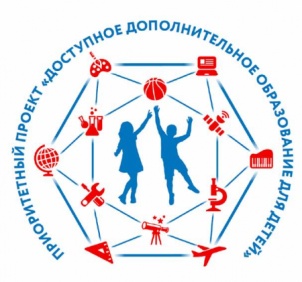 ПРО СЕРТИФИКАТЫ ПЕРСОНИФИЦИРОВАННОГО                          ФИНАНСИРОВАНИЯ ДОПОЛНИТЕЛЬНОГО ОБРАЗОВАНИЯ ДЕТЕЙ (ПФ ДОД)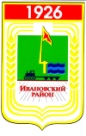 	С 1 сентября 2020 года в Ивановском районе начнёт работать система персонифицированного финансирования дополнительного образования детей. Зачисление детей в возрасте от 5 до 18 лет на обучение в учреждения дополнительного образования, в образовательные организации на программы дополнительного образования будет осуществляется только при наличии именного виртуального сертификата дополнительного образования.ВОПРОС / ОТВЕТ ДЛЯ РОДИТЕЛЕЙ1) ЧТО ТАКОЕ СИСТЕМА ПФ ДОД?	Это новая схема финансирования дополнительного образования. Система призвана предоставить детям возможность, используя бюджетные средства, обучаться бесплатно в любой организации, в том числе и частной.Персонифицированное финансирование предполагает закрепление за ребёнком денежных средств в объёме, необходимом для оплаты выбираемого им или его родителями дополнительного образования с последующей передачей средств в организацию дополнительного образования или индивидуальному предпринимателю.2) ДЛЯ ЧЕГО НУЖНО ПФ ДОД?	Новая схема финансирования призвана:вести реальный учет услуг, которые получают дети;внедрить рейтинги учреждений и образовательных программ;увеличить охват детей дополнительным образованием; улучшить качество дополнительного образования.3) ЧТО ТАКОЕ СЕРТИФИКАТ ПФ?	Сертификат представляет собой виртуальный именной документ (идентификационный номер), предоставляемый ребёнку, устанавливающий право родителей (законных представителей) ребёнка на оплату услуг дополнительного образования в порядке и на условиях, установленных определёнными Правилами, утверждёнными Постановлением Главы Ивановского района. То есть за ребенком закрепляется гарантия, что вне зависимости от того, какую программу дополнительного образования он выберет, к какому поставщику услуг (муниципальному, государственному, индивидуальному предпринимателю) пойдет обучаться, он может рассчитывать на то, что государство (муниципалитет) заплатит за его обучение.4) КАКИЕ ВИДЫ СЕРТИФИКАТОВ СУЩЕСТВУЮТ?	Задача, которую ставит перед собой государство, внедряя новую систему, – персонифицированный учёт детей, получающих дополнительное образование. Поэтому системой предусмотрены два вида сертификатов:  сертификат Учёта и сертификат персонифицированного финансирования (ПФ). Сертификат Учёта - его обязан получить каждый ребёнок, если он желает обучаться в системе дополнительного образования – сертификат, закрепляющий возможность для ребёнка получить одну или несколько услуг дополнительного образования в образовательных организациях в рамках муниципального задания, сформированного для указанных образовательных учреждений. Количество услуг, получаемое с использованием сертификата Учёта, устанавливается органами местного самоуправления.Сертификат персонифицированного финансирования (ПФ) – электронный документ, закрепляющий гарантию по оплате выбираемых ребёнком дополнительных общеобразовательных программ в объёме учебных часов, не превышающем установленный номинал сертификата (суммы средств). Сертификат ПФ устанавливает право родителей (законных представителей) ребёнка на оплату услуг дополнительного образования в порядке и на условиях, установленных определёнными Правилами, утверждёнными Постановлением Главы Ивановского района. Сертификат виртуален. Это всего лишь идентификационный номер, который присваивается ребёнку во время регистрации. То есть за ребенком закрепляется гарантия, что вне зависимости от того, какую программу дополнительного образования он выберет, к какому поставщику услуг (муниципальному, частному, государственному, индивидуальному предпринимателю) пойдет обучаться, он может рассчитывать на то, что государство (муниципалитет) заплатит за его обучение. На сертификате ПФ ежегодно будет обновляться сумма, рассчитанная муниципалитетом на оплату дополнительного образования ребёнка.5) КАК МОЖНО ПОЛУЧИТЬ СЕРТИФИКАТ?	Для получения сертификата Вам необходимо зарегистрироваться в информационной системе Навигатор Амурской области по ссылке https://dopportal.amurobl.ru  Вы можете обратиться в муниципальный опорный центр или же обратиться непосредственно в организацию, которая предоставляет образовательную услугу. Повторяю, прежде чем получить финансовый сертификат, вы должны получить сертификат Учёта.	Получение сертификата персонифицированного финансирования осуществляется на основании заявления о включении в систему, которое оформляется и подается родителями всего 1 раз. Вместе с сертификатом родители получают логин и пароль от личного кабинета системы, в котором можно увидеть информацию об остатке средств на сертификате, перечень образовательных организаций (поставщиков услуг дополнительного образования), подробную информацию о кружках и секция, включая их расписание и услуги обучения. А также непосредственно записаться на обучение. На обучение также можно записаться, просто придя в организацию с сертификатом.6) КАКИЕ ДОКУМЕНТЫ НУЖНЫ ДЛЯ ПОДАЧИ ЗАЯВЛЕНИЯ?	Совместно с заявлением о включении в систему ПФ ДОД в образовательную организацию также предоставляются копии указанных документов:1) Свидетельство о рождении ребенка или паспорт гражданина РФ (обучающегося);2) паспорт, удостоверяющий личность родителя (законного представителя) ребенка;3) СНИЛС ребёнка;4) Заключение психолого-медико-педагогической комиссии (при наличии; по желанию родителей);5) Контактная информация родителей (законных представителей).7) КАКИЕ ДЕТИ МОГУТ ПРЕТЕНДОВАТЬ НА ВКЛЮЧЕНИЕ В СИСТЕМУ ПФДО?	Для включения ребенка в систему ПФДО, должны быть соблюдены следующие требования:возраст ребенка от 5 до 18 лет;наличие постоянной или временной прописки;проживание на территории Ивановского района.8) Я МОГУ САМОСТОЯТЕЛЬНО ВЫБРАТЬ ВИД ИСПОЛЬЗУЕМОГО СЕРТИФИКАТА?	Выбор вида сертификата дополнительного образования осуществляется родителями (законными представителями) детей через личные кабинеты информационной системы Навигатор ПФ Амурской области. Если вам 14 лет, вы можете это сделать самостоятельно.9) КАКОЙ НОМИНАЛ ИМЕЕТ СЕРТИФИКАТ?	Номинал сертификата каждый муниципалитет определяет самостоятельно. Вы можете уточнить номинал сертификата, обратившись в муниципальный опорный центр по адресу: с.Ивановка, ул.Строительная, д.2а или в уполномоченный орган (отдел образования)10) ГДЕ Я МОГУ ПРОСМАТРИВАТЬ ИНФОРМАЦИЮ О ТЕКУЩЕМ БАЛАНСЕ СЕРТИФИКАТА?Ребенок, которому предоставляется сертификат дополнительного образования, независимо от вида сертификата получает доступ в личный кабинет информационной системы Навигатор ПФ Амурской области на сайте https://dopportal.amurobl.ru  В личном кабинете сориентироваться несложно. Выберите образовательную организацию, общеразвивающую сертифицированную программу и отправляйте заявку. Только убедитесь, что зачисление на выбранную программу открыто и есть свободные места. На портале представлена полная информация: от организационных вопросов до детального разбора программы обучения. Списание средств за месяц будет происходить автоматически. Если возникнут трудности, звоните или приходите к нам, в муниципальный опорный центр (ЦДТ) по адресу: с.Ивановка, ул. Строительная,д.2а, тел: 52-4-32, 11)Если ребёнок получил сертификат ПФ, но из-за большой нагрузки в школе не может посещать занятия, или к концу учебного года на сертификате ПФ останутся деньги, можно ли их обналичить?Нет. Сертификат персонифицированного финансирования нельзя обналичить или потратить на другие нужды. Его можно только отнести его в учреждение дополнительного образования  и оплатить выбранную общеразвивающую программу (кружок). Согласно Правилам персонифицированного финансирования, если денежный сертификат не используется по истечении месяца,  то  уполномоченный орган (отдел образования) имеет право изменить статус сертификата ПФ на сертификат Учёта, чтобы деньгами, выделенными бюджетом на дополнительное образование, мог воспользоваться другой ребёнок.12) ЧТО ДЕЛАТЬ, ЕСЛИ СТОИМОСТЬ ОБУЧЕНИЯ В ОБРАЗОВАТЕЛЬНОМ УЧРЕЖДЕНИИ БУДЕТ ВЫШЕ НОМИНАЛЬНОЙ СТОИМОСТИ СЕРТИФИКАТА?Родитель (законный представитель) имеет возможность оплатить недостающую разницу самостоятельно.11) КОГДА НАЧНУТ ДЕЙСТВОВАТЬ СЕРТИФИКАТЫ?	На территории Ивановского района с 01.09.2020